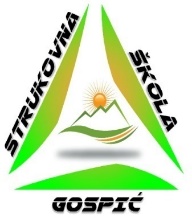 REPUBLIKA HRVATSKALIČKO-SENJSKA ŽUPANIJASTRUKOVNA ŠKOLA GOSPIĆŠKOLSKI ODBORBudačka 24, 53000 GospićTEL./FAX: 053/573-287 i 053/572-083E-mail: ured@ss-strukovna-gospic.skole.hr	ŠIFRA ŠKOLE: 09-026-503OIB:19583077416KLASA: 007-02/22-03/15URBROJ : 2125/35-04-22-01Gospić, 15. lipnja 2022.ČLANOVIMA ŠKOLSKOG ODBORASTRUKOVNE ŠKOLE GOSPIĆPredmet: poziv na 27. sjednicu Školskog odbora Strukovne škole Gospić 
Na temelju članka 61., 62. i 66. Statuta Strukovne škole Gospić, sazivam 27. sjednicu Školskog odbora Strukovne škole Gospić. Sjednica će se održati dana 17. lipnja 2022. (petak) s početkom u 12.00 sati u uredu ravnateljice (I. kat)Za sjednicu predlaže se sljedećiDnevni red:Donošenje Odluke o usvajanju dnevnog reda za 27. sjednicu Školskog odbora održane dana 17. lipnja 2022.Donošenje Odluke o usvajanju zapisnika 26. sjednice Školskog odbora održane elektronskim putem dana 26. svibnja 2022.Donošenje Odluke o usvajanju I. izmjena i dopuna Financijskog plana za 2022. godinu s projekcijama na 2023. i 2024. godinuDonošenje Odluke o nabavi radova za elektroinstalacije za rekonstrukciju ugostiteljskog kabinetaDonošenje Odluke o nabavi građevinskih radova za rekonstrukciju ugostiteljskog kabinetaDonošenje Odluke o nabavi sanitarne opreme s ugradnjom za rekonstrukciju ugostiteljskog kabineta Donošenje Odluke o nabavi obrtničkih radova na kabinetu ugostiteljstva Donošenje Odluke o nabavi radova za vodovod i odvodnju, strojarske instalacije i ventilaciju za rekonstrukciju ugostiteljskog kabinetaRazmatranje i donošenje Odluke o zamolbi za besplatan smještaj u Učeničkom domu Strukovne škole GospićRazmatranje i donošenje Odluke o zamolbi za plaćeni smještaj u Učeničkom domu Strukovne škole Gospić Donošenje Odluke o davanju prethodne suglasnosti ravnateljici za sklapanje ugovora o radu sa radnikom A.G. nakon provedenog natječajaDonošenje II. izmjena i dopuna Godišnjeg plana i programa Strukovne škole GospićDonošenje Pravilnika o postupku unutarnjeg prijavljivanja nepravilnostiDonošenje Odluke o najpovoljnijoj ponudi za davanje u zakup poslovnog prostoraInspekcijski nalaziRazno  Predsjednica Školskog odbora:

_______________________
v.r. Mirela Jergović, mag. educ.                                                                                           Dostaviti:                        REPUBLIKA HRVATSKALIČKO-SENJSKA ŽUPANIJASTRUKOVNA ŠKOLA GOSPIĆŠKOLSKI ODBORBudačka 24, 53000 GospićTEL./FAX: 053/573-287 i 053/572-083E-mail: ured@ss-strukovna-gospic.skole.hr	ŠIFRA ŠKOLE: 09-026-503OIB:19583077416KLASA: 007-02/22-03/15URBROJ : 2125/35-04-22-17Gospić, 15. srpnja 2022.Na temelju članka 10. stavak 1. točke 12. Zakona o pravu na pristup informacijama („Narodne novine“ broj 25/13, 85/15) Strukovna škola Gospić objavljuje                                                                      Z A K LJ U Č K E27. sjednice Školskog odbora održane dana 17. lipnja 2022. Odluka o usvajanju dnevnog reda za 27. sjednicu Školskog odbora održane dana 17. lipnja 2022. donijeta jednoglasno i bez primjedbi.	Odluka o usvajanju zapisnika 26. sjednice Školskog odbora održane elektronskim putem dana 26. svibnja 2022., donijeta jednoglasno i bez primjedbi.	 Odluka o usvajanju I. izmjena i dopuna Financijskog plana za 2022. godinu s projekcijama na 2023. i 2024. godinu donijeta jednoglasno i bez primjedbi.Odluka o nabavi radova za elektroinstalacije za rekonstrukciju ugostiteljskog kabineta donijeta jednoglasno i bez primjedbiOdluka o nabavi građevinskih radova za rekonstrukciju ugostiteljskog kabineta donijeta jednoglasno i bez primjedbi.Odluka o nabavi sanitarne opreme s ugradnjom za rekonstrukciju ugostiteljskog kabineta donijeta jednoglasno i bez primjedbi.Odluka o nabavi obrtničkih radova na kabinetu ugostiteljstva donijeta jednoglasno i bez primjedbi.Odluka o nabavi radova za vodovod i odvodnju, strojarske instalacije i ventilaciju za rekonstrukciju ugostiteljskog kabineta donijeta jednoglasno i bez primjedbi.Zamolba za besplatan smještaj u Učeničkom domu Strukovne škole Gospić odbijena je u cijelosti jednoglasno i bez primjedbi.Zamolbi za plaćeni smještaj u Učeničkom domu Strukovne škole Gospić usvojena je jednoglasno i bez primjedbi.Odluka o davanju prethodne suglasnosti ravnateljici za sklapanje ugovora o radu sa radnikom A.G. nakon provedenog natječaja donijeta jednoglasno i bez primjedbi.II. izmjene i dopune Godišnjeg plana i programa Strukovne škole Gospić donijete jednoglasno i bez primjedbi.Pravilnik o postupku unutarnjeg prijavljivanja nepravilnosti donijet jednoglasno sa primjedbom na naziv prijedloga Pravilnika.Odluka o najpovoljnijoj ponudi za davanje u zakup poslovnog prostora donijeta jednoglasno i bez primjedbi.Inspekcijski nalazi usvojeni jednoglasno i bez primjedbi.Odluka o nabavi profesionalne ugostiteljske opreme za rekonstrukciju ugostiteljskog kabineta donijeta jednoglasno i bez primjedbi.Pod točkom „Razno“ nije vođena rasprava.Predsjednica Školskog odbora:
v.r. Mirela Jergović, mag. educ.Višnja Delač Paripović, prof.Ivica AntonovićMirela Jergović, mag. educ.Valentina Zdunić, mag. ing.Mirna Kolak, prof.Petar Radošević, mag. iur.Marija Tomljenović Borovac, dipl. inf.Ličko-senjska županijaPismohrana